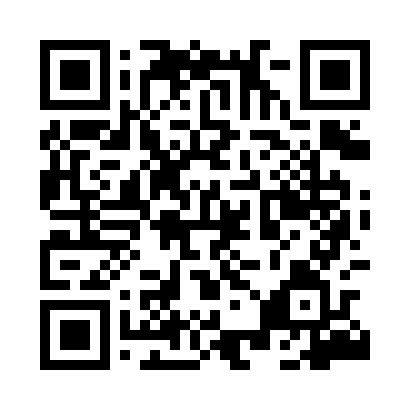 Prayer times for Jaszczerek, PolandWed 1 May 2024 - Fri 31 May 2024High Latitude Method: Angle Based RulePrayer Calculation Method: Muslim World LeagueAsar Calculation Method: HanafiPrayer times provided by https://www.salahtimes.comDateDayFajrSunriseDhuhrAsrMaghribIsha1Wed2:305:1012:435:538:1710:482Thu2:295:0812:435:548:1910:493Fri2:285:0612:435:558:2110:494Sat2:275:0412:435:568:2310:505Sun2:275:0212:435:578:2410:516Mon2:265:0012:435:588:2610:527Tue2:254:5812:425:598:2810:528Wed2:244:5612:426:008:3010:539Thu2:234:5412:426:018:3110:5410Fri2:234:5212:426:028:3310:5511Sat2:224:5112:426:038:3510:5512Sun2:214:4912:426:048:3610:5613Mon2:204:4712:426:058:3810:5714Tue2:204:4612:426:068:4010:5715Wed2:194:4412:426:078:4210:5816Thu2:194:4212:426:088:4310:5917Fri2:184:4112:426:098:4511:0018Sat2:174:3912:426:108:4611:0019Sun2:174:3812:426:118:4811:0120Mon2:164:3612:426:128:5011:0221Tue2:164:3512:436:138:5111:0222Wed2:154:3312:436:148:5311:0323Thu2:154:3212:436:148:5411:0424Fri2:144:3112:436:158:5611:0525Sat2:144:3012:436:168:5711:0526Sun2:134:2812:436:178:5811:0627Mon2:134:2712:436:189:0011:0728Tue2:134:2612:436:199:0111:0729Wed2:124:2512:436:199:0211:0830Thu2:124:2412:446:209:0411:0831Fri2:124:2312:446:219:0511:09